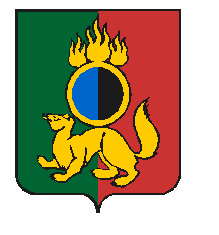 ГЛАВА ГОРОДСКОГО ОКРУГА ПЕРВОУРАЛЬСКПОСТАНОВЛЕНИЕг. ПервоуральскО внесении изменений в состав межведомственной комиссии 
по профилактике экстремизма в городском округе ПервоуральскВ связи с кадровыми изменениями, руководствуясь Уставом городского округа Первоуральск, рассмотрев результаты согласования с соответствующими организациямиПОСТАНОВЛЯЮ:1. Внести изменения в состав межведомственной комиссии по профилактике экстремизма в городском округе Первоуральск, утвержденный Постановлением Главы городского округа Первоуральск 
от 15 ноября 2016 года № 69 «О создании межведомственной комиссии по профилактике экстремизма в городском округе Первоуральск», изложив в новой редакции согласно приложению.2. Настоящее постановление разместить на официальном сайте городского округа Первоуральск.3. Контроль за выполнением настоящего постановления оставляю за собой.Глава городского округа Первоуральск 	И.В. Кабец21.01.2019№3